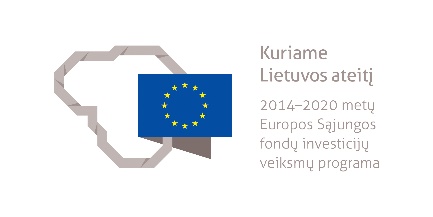 SIUVĖJO MODULINĖ PROFESINIO MOKYMO PROGRAMA______________________(Programos pavadinimas)Programos valstybinis kodas ir apimtis mokymosi kreditais:P31072301, P32072302, P32072304 – programa, skirta pirminiam profesiniam mokymui, 60 mokymosi kreditųT32072302 – programa, skirta tęstiniam profesiniam mokymui, 50 mokymosi kreditųKvalifikacijos pavadinimas – siuvėjasKvalifikacijos lygis pagal Lietuvos kvalifikacijų sandarą (LTKS) – IIIMinimalus reikalaujamas išsilavinimas kvalifikacijai įgyti:P31072301 – pradinis išsilavinimas ir mokymasis pagrindinio ugdymo programojeP32072304, T32072302 – pagrindinis išsilavinimasP32072302 – pagrindinis išsilavinimas ir mokymasis vidurinio ugdymo programojeReikalavimai profesinei patirčiai (jei taikomi) – nėraPrograma parengta įgyvendinant iš Europos Sąjungos struktūrinių fondų lėšų bendrai finansuojamą projektą „Lietuvos kvalifikacijų sistemos plėtra (I etapas)“ (projekto Nr. 09.4.1-ESFA-V-734-01-0001).1. PROGRAMOS APIBŪDINIMAS	Programos paskirtis. Siuvėjo modulinė profesinio mokymo programa skirta kvalifikuotam siuvėjui parengti, kuris gebėtų savarankiškai pasiruošti siuvimo procesams, siūti drabužių detales ir jungti drabužių detales į gaminį.	Būsimo darbo specifika. Asmuo, įgijęs siuvėjo kvalifikaciją, galės dirbti įmonėse, teikiančiose drabužių siuvimo paslaugas.	Dirbama universaliosiomis ir specialiosiomis, automatinėmis ir pusiau automatinėmis siuvimo mašinomis.	Siuvėjas savo veikloje vadovaujasi darbuotojų saugos ir sveikatos, ergonomikos, darbo higienos, priešgaisrinės saugos, aplinkosaugos reikalavimais. Jam būtinos šios asmeninės savybės: tikslumas, pastabumas, kruopštumas, atsakingumas ir darbštumas.	Darbuotojui privalu atlikti sveikatos profilaktinį patikrinimą ir turėti asmens medicininę knygelę arba privalomojo sveikatos patikrinimo medicininę pažymą.2. PROGRAMOS PARAMETRAI* Šie moduliai vykdant tęstinį profesinį mokymą neįgyvendinami, o darbuotojų saugos ir sveikatos bei saugaus elgesio ekstremaliose situacijose mokymas integruojamas į kvalifikaciją sudarančioms kompetencijoms įgyti skirtus modulius.3. REKOMENDUOJAMA MODULIŲ SEKA* Šie moduliai vykdant tęstinį profesinį mokymą neįgyvendinami, o darbuotojų saugos ir sveikatos bei saugaus elgesio ekstremaliose situacijose mokymas integruojamas į kvalifikaciją sudarančioms kompetencijoms įgyti skirtus modulius.4. REKOMENDACIJOS DĖL PROFESINEI VEIKLAI REIKALINGŲ BENDRŲJŲ KOMPETENCIJŲ UGDYMO5. PROGRAMOS STRUKTŪRA, VYKDANT PIRMINĮ IR TĘSTINĮ PROFESINĮ MOKYMĄPastabosVykdant pirminį profesinį mokymą asmeniui, jaunesniam nei 16 metų ir neturinčiam pagrindinio išsilavinimo, turi būti sudaromos sąlygos mokytis pagal pagrindinio ugdymo programą (jei taikoma).Vykdant pirminį profesinį mokymą asmeniui turi būti sudaromos sąlygos mokytis pagal vidurinio ugdymo programą (jei taikoma).Vykdant tęstinį profesinį mokymą asmens ankstesnio mokymosi pasiekimai įskaitomi švietimo ir mokslo ministro nustatyta tvarka.Tęstinio profesinio mokymo programos modulius gali vesti mokytojai, įgiję andragogikos žinių ir turintys tai pagrindžiantį dokumentą arba turintys neformaliojo suaugusiųjų švietimo patirties.Saugaus elgesio ekstremaliose situacijose modulį vedantis mokytojas turi būti baigęs civilinės saugos mokymus pagal Priešgaisrinės apsaugos ir gelbėjimo departamento direktoriaus patvirtintą mokymo programą ir turėti tai pagrindžiantį dokumentą.Tęstinio profesinio mokymo programose darbuotojų saugos ir sveikatos mokymas integruojamas į kvalifikaciją sudarančioms kompetencijoms įgyti skirtus modulius. Darbuotojų saugos ir sveikatos mokoma pagal Mokinių, besimokančių pagal pagrindinio profesinio mokymo programas, darbuotojų saugos ir sveikatos programos aprašą, patvirtintą Lietuvos Respublikos švietimo ir mokslo ministro 2005 m. rugsėjo 28 d. įsakymu Nr. ISAK-1953 „Dėl Mokinių, besimokančių pagal pagrindinio profesinio mokymo programas, darbuotojų saugos ir sveikatos programos aprašo patvirtinimo“. Darbuotojų saugos ir sveikatos mokymą vedantis mokytojas turi būti baigęs darbuotojų saugos ir sveikatos mokymus ir turėti tai pagrindžiantį dokumentą.Tęstinio profesinio mokymo programose saugaus elgesio ekstremaliose situacijose mokymas integruojamas pagal poreikį į kvalifikaciją sudarančioms kompetencijoms įgyti skirtus modulius.6. PROGRAMOS MODULIŲ APRAŠAI6.1. ĮVADINIS MODULISModulio pavadinimas – „Įvadas į profesiją“6.2. KVALIFIKACIJĄ SUDARANČIOMS KOMPETENCIJOMS ĮGYTI SKIRTI MODULIAI6.2.1. Privalomieji moduliaiModulio pavadinimas – „Pasiruošimas siuvimo procesams“Modulio pavadinimas – „Drabužių detalių siuvimas“Modulio pavadinimas – „Drabužių detalių jungimas į gaminį“6.3. PASIRENKAMIEJI MODULIAIModulio pavadinimas – „Drabužių detalių sukirpimas“Modulio pavadinimas – „Siuvinėjimas ir drabužių apdaila“Modulio pavadinimas – „Baldinių medžiagų siuvimas“6.4. BAIGIAMASIS MODULISModulio pavadinimas – „Įvadas į darbo rinką“ Valstybinis kodasModulio pavadinimasLTKS lygisApimtis mokymosi kreditaisKompetencijosKompetencijų pasiekimą iliustruojantys mokymosi rezultataiĮvadinis modulis (iš viso 1 mokymosi kreditas)*Įvadinis modulis (iš viso 1 mokymosi kreditas)*Įvadinis modulis (iš viso 1 mokymosi kreditas)*Įvadinis modulis (iš viso 1 mokymosi kreditas)*Įvadinis modulis (iš viso 1 mokymosi kreditas)*Įvadinis modulis (iš viso 1 mokymosi kreditas)*3000001Įvadas į profesijąIII1Pažinti profesiją.Apibūdinti siuvėjo profesiją ir jos teikiamas galimybes darbo rinkoje.Apibūdinti siuvėjo veiklos procesus.Demonstruoti jau turimus, neformaliuoju ir (arba) savaiminiu būdu įgytus siuvėjo kvalifikacijai būdingus gebėjimus.Bendrieji moduliai (iš viso 4 mokymosi kreditai)*Bendrieji moduliai (iš viso 4 mokymosi kreditai)*Bendrieji moduliai (iš viso 4 mokymosi kreditai)*Bendrieji moduliai (iš viso 4 mokymosi kreditai)*Bendrieji moduliai (iš viso 4 mokymosi kreditai)*Bendrieji moduliai (iš viso 4 mokymosi kreditai)*3102201Saugus elgesys ekstremaliose situacijoseIII1Saugiai elgtis ekstremaliose situacijose.Apibūdinti ekstremalių situacijų tipus, galimus pavojus.Išmanyti saugaus elgesio ekstremaliose situacijose reikalavimus ir instrukcijas, garsinius civilinės saugos signalus.3102102Sąmoningas fizinio aktyvumo reguliavimasIII1Reguliuoti fizinį aktyvumą.Išvardyti fizinio aktyvumo formas.Demonstruoti asmeninį fizinį aktyvumą.Taikyti fizinio aktyvumo formas, atsižvelgiant į darbo specifiką.3102202Darbuotojų sauga ir sveikataIII2Tausoti sveikatą ir saugiai dirbti.Įvardyti darbuotojų saugos ir sveikatos reikalavimus, keliamus darbo vietai.Kvalifikaciją sudarančioms kompetencijoms įgyti skirti moduliai (iš viso 45 mokymosi kreditai)Kvalifikaciją sudarančioms kompetencijoms įgyti skirti moduliai (iš viso 45 mokymosi kreditai)Kvalifikaciją sudarančioms kompetencijoms įgyti skirti moduliai (iš viso 45 mokymosi kreditai)Kvalifikaciją sudarančioms kompetencijoms įgyti skirti moduliai (iš viso 45 mokymosi kreditai)Kvalifikaciją sudarančioms kompetencijoms įgyti skirti moduliai (iš viso 45 mokymosi kreditai)Kvalifikaciją sudarančioms kompetencijoms įgyti skirti moduliai (iš viso 45 mokymosi kreditai)Privalomieji (iš viso 45 mokymosi kreditai)Privalomieji (iš viso 45 mokymosi kreditai)Privalomieji (iš viso 45 mokymosi kreditai)Privalomieji (iš viso 45 mokymosi kreditai)Privalomieji (iš viso 45 mokymosi kreditai)Privalomieji (iš viso 45 mokymosi kreditai)307230004Pasiruošimas siuvimo procesamsIII10Paruošti darbo vietą ir įrangą siuvimo procesams.Apibūdinti siuvimo technologinę įrangą, įrankius.Paruošti siuvėjo darbo vietą.Nustatyti siuvimo įrangos darbo režimus.307230004Pasiruošimas siuvimo procesamsIII10Paruošti kirpinius ir furnitūrą.Parinkti pagrindinius ir pagalbinius kirpinius pagal techninę gaminio dokumentaciją.Atlikti kirpinio detalių žymėjimą ir dubliavimą.Paruošti siuvimo procesui reikalingą furnitūrą.Šalinti paruoštų kirpinio detalių defektus. 307230004Pasiruošimas siuvimo procesamsIII10Valdyti ir prižiūrėti siuvimo įrangą.Atlikti siuvimo įrangos priežiūros darbus.Paruošti siuvimo įrangą darbui.307230005Drabužių detalių siuvimasIII15 Paruošti drabužių detales.Apibūdinti drabužių detalių apdorojimo technologines operacijas.Siūti mašinines siūles.Atlikti drabužių detalių drėgminį šiluminį apdorojimą.307230005Drabužių detalių siuvimasIII15 Siūti atskiras drabužių detales.Atpažinti siuvinių medžiagas.Siūti drabužių detales.Šalinti drabužių detalių technologinius defektus.307230006Drabužių detalių jungimas į gaminįIII20Jungti atskiras drabužių detales į gaminį.Apibūdinti įvairaus asortimento drabužių detalių jungimo į gaminį technologinį nuoseklumą.Jungti drabužių detales į gaminį.Šalinti gaminio technologinius defektus.307230006Drabužių detalių jungimas į gaminįIII20Atlikti baigiamuosius siuvimo darbus.Atlikti gaminio baigiamuosius apdailos darbus.Atlikti baigiamąjį gaminio drėgminį šiluminį apdorojimą.Pasirenkamieji moduliai (iš viso 5 mokymosi kreditai)*Pasirenkamieji moduliai (iš viso 5 mokymosi kreditai)*Pasirenkamieji moduliai (iš viso 5 mokymosi kreditai)*Pasirenkamieji moduliai (iš viso 5 mokymosi kreditai)*Pasirenkamieji moduliai (iš viso 5 mokymosi kreditai)*Pasirenkamieji moduliai (iš viso 5 mokymosi kreditai)*307230002Drabužių detalių sukirpimas III5Paruošti darbo vietą ir įrangą sukirpimo procesams.Apibūdinti sukirpimo technologinę įrangą, įrankius.Paruošti darbo vietą sukirpimo procesams atlikti.Nustatyti sukirpimo įrangos darbo režimus.307230002Drabužių detalių sukirpimas III5Paruošti medžiagas sukirpti.Apibūdinti medžiagų asortimentą, paskirtį, struktūrą ir savybes.Atrinkti pagrindines ir pagalbines medžiagas sukirpimui.307230002Drabužių detalių sukirpimas III5Sukirpti drabužių detales.Apibūdinti rankinį ir mechaninį medžiagų klojimą.Atlikti medžiagų klojimo įrenginių priežiūrą.Sudaryti medžiagų klojinius.Apibūdinti medžiagų sukirpimo technologinių operacijų seką.Atlikti drabužių detalių sukirpimo technologines operacijas.Šalinti kirpinių defektus.307230007Siuvinėjimas ir drabužių apdailaIII5Paruošti darbo vietą ir siuvinėjimo įrangą bei įrankius siuvinėjimo procesams.Apibūdinti siuvinėjimo technologinę įrangą, įrankius.Paruošti darbo vietą siuvinėjimo operacijoms atlikti.Nustatyti siuvinėjimo įrenginių darbo režimus.Parinkti siuvinėjimo siūlus ir kitas priemones.307230007Siuvinėjimas ir drabužių apdailaIII5Atlikti siuvinėjimo operacijas.Paaiškinti rankinę ir kompiuterizuotą apdailą.Apibūdinti siuvinėjimo technologinių operacijų atlikimo seką.Siuvinėti elementus.307230007Siuvinėjimas ir drabužių apdailaIII5Atlikti su siuvinėjimu susijusią apdailą.Atlikti smulkius rankinius darbus, ženklinimą.Šalinti siuvinėjimo defektus.307220028Baldinių medžiagų siuvimasIII5Sukirpti baldines medžiagas.Apibūdinti sukirpimo, įrangą, įrankius, priemones ir medžiagas.Parinkti pagrindinius ir pagalbinius kirpinius pagal techninę gaminio dokumentaciją.Atlikti baldinių medžiagų sukirpimą pagal techninę gaminio dokumentaciją.307220028Baldinių medžiagų siuvimasIII5Paruošti baldinių medžiagų detales.Apibūdinti siuvimo technologinę įrangą, įrankius.Apibūdinti baldinių medžiagų detalių apdorojimo technologines operacijas.Paruošti siuvimo įrangą darbui.Siūti baldinių medžiagų detales.307220028Baldinių medžiagų siuvimasIII5Jungti atskiras baldinių medžiagų detales į gaminį.Atpažinti siuvinių medžiagas.Siūti gaminius iš baldinių medžiagų.Šalinti gaminio technologinius defektus.307220028Baldinių medžiagų siuvimasIII5Atlikti baigiamuosius baldinių medžiagų siuvimo darbus.Apibūdinti gaminio baigiamuosius apdailos darbus.Atlikti gaminio baigiamuosius apdailos darbus.Baigiamasis modulis (iš viso 5 mokymosi kreditai)Baigiamasis modulis (iš viso 5 mokymosi kreditai)Baigiamasis modulis (iš viso 5 mokymosi kreditai)Baigiamasis modulis (iš viso 5 mokymosi kreditai)Baigiamasis modulis (iš viso 5 mokymosi kreditai)Baigiamasis modulis (iš viso 5 mokymosi kreditai)3000002Įvadas į darbo rinkąIII5Formuoti darbinius įgūdžius realioje darbo vietoje.Susipažinti su būsimo darbo specifika ir darbo vieta.Įvardyti asmenines integracijos į darbo rinką galimybes.Demonstruoti realioje darbo vietoje įgytas kompetencijas.Valstybinis kodasModulio pavadinimasLTKS lygisApimtis mokymosi kreditaisAsmens pasirengimo mokytis modulyje reikalavimai (jei taikoma)Įvadinis modulis (iš viso 1 mokymosi kreditas)*Įvadinis modulis (iš viso 1 mokymosi kreditas)*Įvadinis modulis (iš viso 1 mokymosi kreditas)*Įvadinis modulis (iš viso 1 mokymosi kreditas)*Įvadinis modulis (iš viso 1 mokymosi kreditas)*3000001Įvadas į profesijąIII1Netaikoma.Bendrieji moduliai (iš viso 4 mokymosi kreditai)*Bendrieji moduliai (iš viso 4 mokymosi kreditai)*Bendrieji moduliai (iš viso 4 mokymosi kreditai)*Bendrieji moduliai (iš viso 4 mokymosi kreditai)*Bendrieji moduliai (iš viso 4 mokymosi kreditai)*3102201Saugus elgesys ekstremaliose situacijoseIII1Netaikoma.3102102Sąmoningas fizinio aktyvumo reguliavimasIII1Netaikoma.3102202Darbuotojų sauga ir sveikataIII2Netaikoma.Kvalifikaciją sudarančioms kompetencijoms įgyti skirti moduliai (iš viso 45 mokymosi kreditai)Kvalifikaciją sudarančioms kompetencijoms įgyti skirti moduliai (iš viso 45 mokymosi kreditai)Kvalifikaciją sudarančioms kompetencijoms įgyti skirti moduliai (iš viso 45 mokymosi kreditai)Kvalifikaciją sudarančioms kompetencijoms įgyti skirti moduliai (iš viso 45 mokymosi kreditai)Kvalifikaciją sudarančioms kompetencijoms įgyti skirti moduliai (iš viso 45 mokymosi kreditai)Privalomieji (iš viso 45 mokymosi kreditai)Privalomieji (iš viso 45 mokymosi kreditai)Privalomieji (iš viso 45 mokymosi kreditai)Privalomieji (iš viso 45 mokymosi kreditai)Privalomieji (iš viso 45 mokymosi kreditai)307230004Pasiruošimas siuvimo procesamsIII10Netaikoma.307230005Drabužių detalių siuvimas III15Netaikoma.307230006Drabužių detalių jungimas į gaminį III20Baigti moduliai:Pasiruošimas siuvimo procesamsDrabužių detalių siuvimasPasirenkamieji moduliai (iš viso 5 mokymosi kreditai)*Pasirenkamieji moduliai (iš viso 5 mokymosi kreditai)*Pasirenkamieji moduliai (iš viso 5 mokymosi kreditai)*Pasirenkamieji moduliai (iš viso 5 mokymosi kreditai)*Pasirenkamieji moduliai (iš viso 5 mokymosi kreditai)*307230002Drabužių detalių sukirpimasIII5Netaikoma.307230007Siuvinėjimas ir drabužių apdailaIII5Netaikoma.307220028Baldinių medžiagų siuvimasIII5Netaikoma.Baigiamasis modulis (iš viso 5 mokymosi kreditai)Baigiamasis modulis (iš viso 5 mokymosi kreditai)Baigiamasis modulis (iš viso 5 mokymosi kreditai)Baigiamasis modulis (iš viso 5 mokymosi kreditai)Baigiamasis modulis (iš viso 5 mokymosi kreditai)3000002Įvadas į darbo rinkąIII5Baigti visi siuvėjo kvalifikaciją sudarantys privalomieji moduliai.Bendrosios kompetencijosBendrųjų kompetencijų pasiekimą iliustruojantys mokymosi rezultataiRaštingumo kompetencijaRašyti gyvenimo aprašymą, motyvacinį laišką, prašymą, ataskaitą, elektroninį laišką.Taisyklingai vartoti profesinius terminus.Daugiakalbystės kompetencijaRašyti gyvenimo aprašymą, motyvacinį laišką, prašymą, elektroninį laišką.Bendrauti profesine užsienio kalba darbinėje aplinkoje.Įvardyti pagrindinius įrenginius ir įrankius užsienio kalba.Matematinė kompetencija ir gamtos mokslų, technologijų ir inžinerijos kompetencijaPažinti matavimo vienetus.Apskaičiuoti turimų ir reikiamų priemonių kiekį.Naudotis technologine siuvinių gamybos įranga. Skaitmeninė kompetencijaAtlikti informacijos paiešką internete.Rinkti ir saugoti reikalingą darbui informaciją.Naudoti programinę įrangą siuvėjo darbo vietoje.Asmeninė, socialinė ir mokymosi mokytis kompetencijaĮsivertinti turimas žinias ir gebėjimus.Rasti informaciją apie tolesnio mokymosi galimybes, kvalifikacijos kėlimą.Pritaikyti turimas žinias ir gebėjimus dirbant individualiai ir kolektyve.Pilietiškumo kompetencijaMandagiai bendrauti su bendradarbiais ir klientais.Tinkamai elgtis konfliktinėse situacijose.Valdyti savo psichologines būsenas, pojūčius ir savybes.Gerbti save, kitus, savo šalį ir jos tradicijasVerslumo kompetencijaSuprasti verslo aplinką.Dirbti savarankiškai, planuoti savo laiką.Kultūrinio sąmoningumo ir raiškos kompetencijaPažinti įvairių šalies regionų tradicijas ir papročius.Pažinti įvairių šalių kultūrinius skirtumus.Lavinti estetinį požiūrį į aplinką Kvalifikacija – siuvėjas, LTKS lygis IIIKvalifikacija – siuvėjas, LTKS lygis IIIProgramos, skirtos pirminiam profesiniam mokymui, struktūraProgramos, skirtos tęstiniam profesiniam mokymui, struktūraĮvadinis modulis (iš viso 1 mokymosi kreditas)Įvadas į profesiją, 1 mokymosi kreditas Įvadinis modulis (0 mokymosi kreditų)–Bendrieji moduliai (iš viso 4 mokymosi kreditai)Saugus elgesys ekstremaliose situacijose, 1 mokymosi kreditasSąmoningas fizinio aktyvumo reguliavimas, 1 mokymosi kreditasDarbuotojų sauga ir sveikata, 2 mokymosi kreditaiBendrieji moduliai (0 mokymosi kreditų)–Kvalifikaciją sudarančioms kompetencijoms įgyti skirti moduliai (iš viso 45 mokymosi kreditai)Pasiruošimas siuvimo procesams, 10 mokymosi kreditųDrabužių detalių siuvimas, 15 mokymosi kreditųDrabužių detalių jungimas į gaminį, 20 mokymosi kreditų Kvalifikaciją sudarančioms kompetencijoms įgyti skirti moduliai (iš viso 45 mokymosi kreditai)Pasiruošimas siuvimo procesams, 10 mokymosi kreditųDrabužių detalių siuvimas, 15 mokymosi kreditųDrabužių detalių jungimas į gaminį, 20 mokymosi kreditų Pasirenkamieji moduliai (iš viso 5 mokymosi kreditai)Drabužių detalių sukirpimas, 5 mokymosi kreditaiSiuvinėjimas ir drabužių apdaila, 5 mokymosi kreditaiBaldinių medžiagų siuvimas, 5 mokymosi kreditaiPasirenkamieji moduliai (0 mokymosi kreditų)–Baigiamasis modulis (iš viso 5 mokymosi kreditai)Įvadas į darbo rinką, 5 mokymosi kreditaiBaigiamasis modulis (iš viso 5 mokymosi kreditai)Įvadas į darbo rinką, 5 mokymosi kreditaiValstybinis kodas30000013000001Modulio LTKS lygisIIIIIIApimtis mokymosi kreditais11KompetencijosMokymosi rezultataiRekomenduojamas turinys mokymosi rezultatams pasiekti1. Pažinti profesiją.1.1. Apibūdinti siuvėjo profesiją ir jos teikiamas galimybes darbo rinkoje.Tema. Siuvėjo profesija, jos specifika ir galimybės darbo rinkojeSiuvėjo profesijos samprataAsmeninės savybės, reikalingos siuvėjo profesijaiSiuvėjo profesijos galimybės darbo rinkoje1. Pažinti profesiją.1.2. Apibūdinti siuvėjo veiklos procesus.Tema. Siuvėjo veiklos procesai, funkcijos ir uždaviniaiSiuvėjo veiklos procesai, funkcijos ir uždaviniai, atliekami skirtingose darbo vietoseTeisės aktai, reglamentuojantys siuvėjo profesinę veiklą1. Pažinti profesiją.1.3. Demonstruoti jau turimus, neformaliuoju ir (arba) savaiminiu būdu įgytus siuvėjo kvalifikacijai būdingus gebėjimus.Tema. Siuvėjo modulinė profesinio mokymo programaModulinės profesinio mokymo programos tikslai ir uždaviniaiMokymosi formos ir metodai, mokymosi pasiekimų įvertinimo kriterijai, mokymosi įgūdžių demonstravimo formos (metodai)Tema. Turimų gebėjimų, įgytų savaiminiu ar neformaliuoju būdu, vertinimas ir lygių nustatymasTurimų gebėjimų, įgytų savaiminio ar neformaliojo būdu, įvertinimo metodaiSavaiminiu ar neformaliuoju būdu įgytų gebėjimų vertinimasMokymosi pasiekimų vertinimo kriterijaiSiūlomas įvadinio modulio įvertinimas – įskaityta (neįskaityta).Siūlomas įvadinio modulio įvertinimas – įskaityta (neįskaityta).Reikalavimai mokymui skirtiems metodiniams ir materialiesiems ištekliamsMokymo(si) medžiaga:Siuvėjo modulinė profesinio mokymo programaTestas turimiems gebėjimams vertintiMokymo(si) priemonės:Techninės priemonės mokymo (si) medžiagai iliustruoti, vizualizuoti, pristatytiMokymo(si) medžiaga:Siuvėjo modulinė profesinio mokymo programaTestas turimiems gebėjimams vertintiMokymo(si) priemonės:Techninės priemonės mokymo (si) medžiagai iliustruoti, vizualizuoti, pristatytiReikalavimai teorinio ir praktinio mokymo vietaiKlasė ar kita mokymuisi pritaikyta patalpa su techninėmis priemonėmis (kompiuteriu, vaizdo projektoriumi) mokymo(si) medžiagai pateikti.Klasė ar kita mokymuisi pritaikyta patalpa su techninėmis priemonėmis (kompiuteriu, vaizdo projektoriumi) mokymo(si) medžiagai pateikti.Reikalavimai mokytojų dalykiniam pasirengimui (dalykinei kvalifikacijai)Modulį gali vesti mokytojas, turintis:1) Lietuvos Respublikos švietimo įstatyme ir Reikalavimų mokytojų kvalifikacijai apraše, patvirtintame Lietuvos Respublikos švietimo ir mokslo ministro 2014 m. rugpjūčio 29 d. įsakymu Nr. V-774 „Dėl Reikalavimų mokytojų kvalifikacijai aprašo patvirtinimo“, nustatytą išsilavinimą ir kvalifikaciją;2) siuvėjo ar lygiavertę kvalifikaciją arba polimerų ir tekstilės technologijos studijų krypties ar lygiavertį išsilavinimą, arba ne mažesnę kaip 3 metų siuvėjo profesinės veiklos patirtį.Modulį gali vesti mokytojas, turintis:1) Lietuvos Respublikos švietimo įstatyme ir Reikalavimų mokytojų kvalifikacijai apraše, patvirtintame Lietuvos Respublikos švietimo ir mokslo ministro 2014 m. rugpjūčio 29 d. įsakymu Nr. V-774 „Dėl Reikalavimų mokytojų kvalifikacijai aprašo patvirtinimo“, nustatytą išsilavinimą ir kvalifikaciją;2) siuvėjo ar lygiavertę kvalifikaciją arba polimerų ir tekstilės technologijos studijų krypties ar lygiavertį išsilavinimą, arba ne mažesnę kaip 3 metų siuvėjo profesinės veiklos patirtį.Valstybinis kodas307230004307230004Modulio LTKS lygisIIIIIIApimtis mokymosi kreditais1010Asmens pasirengimo mokytis modulyje reikalavimai (jei taikoma)NetaikomaNetaikomaKompetencijosMokymosi rezultataiRekomenduojamas turinys mokymosi rezultatams pasiekti1. Paruošti darbo vietą ir įrangą siuvimo procesams.1.1. Apibūdinti siuvimo technologinę įrangą, įrankius.Tema. Technologinė įranga ir įrankiaiĮrangos rūšys, paskirtis, klasifikacijaSiuvamosios mašinos dalys ir mechanizmai1. Paruošti darbo vietą ir įrangą siuvimo procesams.1.2. Paruošti siuvėjo darbo vietą.Tema. Siuvėjo darbo vietaSiuvėjo veiksmai darbo proceseDarbo vietos paruošimas įvairių tipų procesuoseDarbuotojų saugos reikalavimai siuvimo procese1. Paruošti darbo vietą ir įrangą siuvimo procesams.1.3. Nustatyti siuvimo įrangos darbo režimus.Tema. Siuvimo įrangos darbo režimaiŠaudyklinio dygsnio siuvamosios mašinos darbo režimaiGrandininio dygsnio siuvamosios mašinos darbo režimaiDrėgminio šiluminio apdorojimo įrangos darbo režimai 2. Paruošti kirpinius ir furnitūrą.2.1. Parinkti pagrindinius ir pagalbinius kirpinius pagal techninę gaminio dokumentaciją.Tema. Techninė gaminio dokumentacijaGaminio techninės dokumentacijos paskirtisDrabužių technologinių mazgų apdorojimo ypatumaiTema. Kirpinių rūšysDrabužių detalės, konstrukcinės linijos ir kirptiniai kraštaiTechninės dokumentacijos reikalavimai kirpiniams2. Paruošti kirpinius ir furnitūrą.2.2. Atlikti kirpinio detalių žymėjimą ir dubliavimą.Tema. Detalių žymėjimas ir dubliavimasDetalių žymėjimas ir komplektavimasDrabužių detalių dubliavimas, kraštų stabilizavimas2. Paruošti kirpinius ir furnitūrą.2.3. Paruošti siuvimo procesui reikalingą furnitūrą. Tema. Siuvimo procesui reikalinga furnitūraSiuvimo furnitūros asortimentas ir paskirtisFurnitūros paruošimas pagal techninę gaminio dokumentaciją2. Paruošti kirpinius ir furnitūrą.2.4. Šalinti paruoštų kirpinio detalių defektus.Tema. Paruoštų kirpinio detalių defektaiParuoštų kirpinio detalių defektų atsiradimo priežastysParuoštų kirpinio detalių defektų šalinimo būdai, jų šalinimas 3. Valdyti ir prižiūrėti siuvimo įrangą.3.1. Atlikti siuvimo įrangos priežiūros darbus.Tema. Siuvimo technologinio proceso įrangos priežiūraSiuvimo įrangos valymas, tepimasSiuvimo mašinų kasdienė ir profilaktinė priežiūraDrėgminio šiluminio apdorojimo įrangos priežiūra3. Valdyti ir prižiūrėti siuvimo įrangą.3.2. Paruošti siuvimo įrangą darbui.Tema. Darbuotojų saugos taisyklės dirbant siuvimo įrangaDarbuotojų saugos taisyklės dirbant universaliomis ir specialiomis siuvimo mašinomisSaugos taisyklės atliekant šiluminio apdorojimo operacijas, dirbant su dubliavimo presaisTema. Siuvimo mašinų paruošimas darbuiMašininės adatosSiuvimo mašinų užtaisymas, dygsnių reguliavimas, adatos keitimasTiesių ir figūrinių linijų siuvimasSiuvimo mašinų darbo sutrikimai, jų šalinimasMažosios mechanizacijos priemonių klasifikacija: spec. kojelės, lenkikliai, liniuotės, jų taikymasMokymosi pasiekimų vertinimo kriterijai Pasirūpinta tinkama ir tvarkinga išvaizda, dėvėti švarūs ir tinkami darbo drabužiai bei apavas. Dirbant laikytasi asmens higienos reikalavimų, darbo poza atitiko ergonominius reikalavimus.Apibūdinta drabužių gamybos technologinė įranga, paaiškinta jos paskirtis, veikimo principai, nurodyti pagrindiniai mechanizmai, pavojingos vietos. Nustatyti siuvimo, drėgminio šiluminio apdorojimo įrengimų darbo režimai. Paruošti pagrindiniai, pagalbiniai kirpiniai ir furnitūra pagal techninę gaminio dokumentaciją. Pašalinti paruoštų kirpinio detalių defektai. Paaiškintos siuvimo įrangos saugos instrukcijos, atlikti kasdienės ir profilaktinės priežiūros darbai. Tinkamai parinkta ir paruošta siuvimo įranga darbui, pademonstruoti sugebėjimai naudotis siuvinių gamybos įranga, nustatyti ir pašalinti nesudėtingi įrangos gedimai.Sutvarkyta darbo vieta pagal reikalavimus.Pasirūpinta tinkama ir tvarkinga išvaizda, dėvėti švarūs ir tinkami darbo drabužiai bei apavas. Dirbant laikytasi asmens higienos reikalavimų, darbo poza atitiko ergonominius reikalavimus.Apibūdinta drabužių gamybos technologinė įranga, paaiškinta jos paskirtis, veikimo principai, nurodyti pagrindiniai mechanizmai, pavojingos vietos. Nustatyti siuvimo, drėgminio šiluminio apdorojimo įrengimų darbo režimai. Paruošti pagrindiniai, pagalbiniai kirpiniai ir furnitūra pagal techninę gaminio dokumentaciją. Pašalinti paruoštų kirpinio detalių defektai. Paaiškintos siuvimo įrangos saugos instrukcijos, atlikti kasdienės ir profilaktinės priežiūros darbai. Tinkamai parinkta ir paruošta siuvimo įranga darbui, pademonstruoti sugebėjimai naudotis siuvinių gamybos įranga, nustatyti ir pašalinti nesudėtingi įrangos gedimai.Sutvarkyta darbo vieta pagal reikalavimus.Reikalavimai mokymui skirtiems metodiniams ir materialiesiems ištekliamsMokymo(si) medžiaga:Vadovėliai ir kita mokomoji medžiagaMokymo(si) priemonės:Techninės priemonės mokymo(si) medžiagai iliustruoti, vizualizuoti, pristatytiĮvairios pagrindinės, pagalbinės tekstilinės medžiagos ir jų priedai, furnitūros pavyzdžiaiMokymo(si) medžiaga:Vadovėliai ir kita mokomoji medžiagaMokymo(si) priemonės:Techninės priemonės mokymo(si) medžiagai iliustruoti, vizualizuoti, pristatytiĮvairios pagrindinės, pagalbinės tekstilinės medžiagos ir jų priedai, furnitūros pavyzdžiaiReikalavimai teorinio ir praktinio mokymo vietaiKlasė ar kita mokymui(si) pritaikyta patalpa su techninėmis priemonėmis (kompiuteriu, vaizdo projektoriumi) mokymo(si) medžiagai pateikti.Praktinio mokymo klasė (patalpa), aprūpinta darbo stalais su siuvimo procesuose naudojama technologine įranga (siuvimo mašinomis, sukirpimo įrankiais, drėgminio šiluminio apdorojimo įranga). Rankinių darbų įrankiai ir priemonės.Klasė ar kita mokymui(si) pritaikyta patalpa su techninėmis priemonėmis (kompiuteriu, vaizdo projektoriumi) mokymo(si) medžiagai pateikti.Praktinio mokymo klasė (patalpa), aprūpinta darbo stalais su siuvimo procesuose naudojama technologine įranga (siuvimo mašinomis, sukirpimo įrankiais, drėgminio šiluminio apdorojimo įranga). Rankinių darbų įrankiai ir priemonės.Reikalavimai mokytojų dalykiniam pasirengimui (dalykinei kvalifikacijai)Modulį gali vesti mokytojas, turintis:1) Lietuvos Respublikos švietimo įstatyme ir Reikalavimų mokytojų kvalifikacijai apraše, patvirtintame Lietuvos Respublikos švietimo ir mokslo ministro 2014 m. rugpjūčio 29 d. įsakymu Nr. V-774 „Dėl Reikalavimų mokytojų kvalifikacijai aprašo patvirtinimo“, nustatytą išsilavinimą ir kvalifikaciją;2) siuvėjo ar lygiavertę kvalifikaciją arba polimerų ir tekstilės technologijos studijų krypties ar lygiavertį išsilavinimą, arba ne mažesnę kaip 3 metų siuvėjo profesinės veiklos patirtį.Modulį gali vesti mokytojas, turintis:1) Lietuvos Respublikos švietimo įstatyme ir Reikalavimų mokytojų kvalifikacijai apraše, patvirtintame Lietuvos Respublikos švietimo ir mokslo ministro 2014 m. rugpjūčio 29 d. įsakymu Nr. V-774 „Dėl Reikalavimų mokytojų kvalifikacijai aprašo patvirtinimo“, nustatytą išsilavinimą ir kvalifikaciją;2) siuvėjo ar lygiavertę kvalifikaciją arba polimerų ir tekstilės technologijos studijų krypties ar lygiavertį išsilavinimą, arba ne mažesnę kaip 3 metų siuvėjo profesinės veiklos patirtį.Valstybinis kodas307230005307230005Modulio LTKS lygisIIIIIIApimtis mokymosi kreditais15 15 Asmens pasirengimo mokytis modulyje reikalavimai (jei taikoma)Netaikoma Netaikoma KompetencijosMokymosi rezultataiRekomenduojamas turinys mokymosi rezultatams pasiekti1. Paruošti drabužių detales.1.1. Apibūdinti drabužių detalių apdorojimo technologines operacijas.Tema. Drabužių detalių technologinės operacijosDrabužių detalių klasifikacija pagal asortimentąBendrosios mašininių darbų atlikimo taisyklės ir terminaiDrabužių detalių apdorojimo būdaiTechnologinės operacijų atlikimo schemos1. Paruošti drabužių detales.1.2. Siūti mašinines siūles.Tema. Mašininės siūlės ir jų pritaikymasBendrieji techniniai mašininių siūlių atlikimo reikalavimaiJungiamosios siūlės ir jų paskirtisKraštų apdorojimo siūlės ir jų paskirtisApdailos siūlės, klostės ir jų paskirtisNesudėtingos konstrukcijos gaminio siuvimas 1. Paruošti drabužių detales.1.3. Atlikti drabužių detalių drėgminį šiluminį apdorojimą.Tema. Drabužių detalių drėgminis šiluminis apdorojimasDrėgminio šiluminio apdorojimo paskirtis, režimaiDrėgminio šiluminio apdorojimo atlikimo taisyklės ir terminaiDrėgminio šiluminio apdorojimo ypatumai iš vairių medžiagų 2. Siūti atskiras drabužių detales.2.1. Atpažinti siuvinių medžiagas.Tema. Siuvinių medžiagų asortimentas, pluoštinė sudėtisTekstilinių pluoštų klasifikacija ir savybėsNatūralūs ir cheminiai pluoštaiTema. Tekstilės audinių struktūra ir savybėsMedžiagų gamybos būdai ir apdailaTekstilės audinių struktūraAudinių geometrinės, mechaninės, fizikinės savybėsTekstilės medžiagų dėvėjimasis, siuvimo principaiTema. Kitos siuvinių medžiagos ir jų savybėsPamušalinės ir įdėklinės medžiagos, jų savybėsMegztinės medžiagos, jų savybėsNeaustinės medžiagos ir jų savybės.Natūralios ir dirbtinės odos bei kailiai.2. Siūti atskiras drabužių detales.2.2. Siūti drabužių detales.Tema. Detalių siuvimo būdai, technologija, schemosMažųjų drabužio detalių siuvimasĮsiuvų siuvimasPapečių siuvimasKišenių siuvimasUžsegimų siuvimasSkeltukų ir prakarpų siuvimasApykaklių siuvimasRankovių siuvimas2. Siūti atskiras drabužių detales.2.3. Šalinti drabužių detalių technologinius defektus.Tema. Drabužių detalių technologiniai defektaiTechnologinių defektų rūšysTechnologinių defektų šalinimasMokymosi pasiekimų vertinimo kriterijai Pasirūpinta tinkama ir tvarkinga išvaizda, dėvėti švarūs ir tinkami darbo drabužiai bei apavas. Dirbant laikytasi asmens higienos reikalavimų, darbo poza atitiko ergonominius reikalavimus.Apibūdintos drabužių detalių apdorojimo technologinės operacijos, apibūdintos drabužių detalės, išvardyti detalių kontūrai, linijos, kontroliniai taškai. Paaiškinti mašininių siūlių siuvimo eiliškumai, pasiūtos siūlės, nesudėtingas gaminys. Išvardytas siuvinių medžiagų asortimentas, apibūdintos tekstilinių pluoštų ir medžiagų savybės, atpažintos pagrindinės ir pagalbinės medžiagos. Paaiškinti detalių technologinių operacijų atlikimo nuoseklumai. Pasiūtos drabužių detalės pagal technologinius reikalavimus. Atliktas detalių drėgminis šiluminis apdorojimas. Atpažinti ir pašalinti mašininių siūlių, drabužių detalių technologinio apdorojimo defektai.Sutvarkyta darbo vieta pagal reikalavimus.Pasirūpinta tinkama ir tvarkinga išvaizda, dėvėti švarūs ir tinkami darbo drabužiai bei apavas. Dirbant laikytasi asmens higienos reikalavimų, darbo poza atitiko ergonominius reikalavimus.Apibūdintos drabužių detalių apdorojimo technologinės operacijos, apibūdintos drabužių detalės, išvardyti detalių kontūrai, linijos, kontroliniai taškai. Paaiškinti mašininių siūlių siuvimo eiliškumai, pasiūtos siūlės, nesudėtingas gaminys. Išvardytas siuvinių medžiagų asortimentas, apibūdintos tekstilinių pluoštų ir medžiagų savybės, atpažintos pagrindinės ir pagalbinės medžiagos. Paaiškinti detalių technologinių operacijų atlikimo nuoseklumai. Pasiūtos drabužių detalės pagal technologinius reikalavimus. Atliktas detalių drėgminis šiluminis apdorojimas. Atpažinti ir pašalinti mašininių siūlių, drabužių detalių technologinio apdorojimo defektai.Sutvarkyta darbo vieta pagal reikalavimus.Reikalavimai mokymui skirtiems metodiniams ir materialiesiems ištekliamsMokymo(si) medžiaga:Vadovėliai ir kita mokomoji medžiagaMokymo(si) priemonės:Techninės priemonės mokymo(si) medžiagai iliustruoti, vizualizuoti, pristatytiPluoštų, pagrindinių ir pagalbinių medžiagų pavyzdžiai.Drabužių detalių technologinio apdorojimo pavyzdžiai.Mokymo(si) medžiaga:Vadovėliai ir kita mokomoji medžiagaMokymo(si) priemonės:Techninės priemonės mokymo(si) medžiagai iliustruoti, vizualizuoti, pristatytiPluoštų, pagrindinių ir pagalbinių medžiagų pavyzdžiai.Drabužių detalių technologinio apdorojimo pavyzdžiai.Reikalavimai teorinio ir praktinio mokymo vietaiKlasė ar kita mokymui(si) pritaikyta patalpa su techninėmis priemonėmis (kompiuteriu, vaizdo projektoriumi) mokymo(si) medžiagai pateikti.Praktinio mokymo klasė (patalpa), aprūpinta darbo stalais su siuvimo procesuose naudojama technologine įranga (siuvimo mašinomis, sukirpimo įrankiais, drėgminio šiluminio apdorojimo įranga). Rankinių darbų įrankiai ir priemonės.Klasė ar kita mokymui(si) pritaikyta patalpa su techninėmis priemonėmis (kompiuteriu, vaizdo projektoriumi) mokymo(si) medžiagai pateikti.Praktinio mokymo klasė (patalpa), aprūpinta darbo stalais su siuvimo procesuose naudojama technologine įranga (siuvimo mašinomis, sukirpimo įrankiais, drėgminio šiluminio apdorojimo įranga). Rankinių darbų įrankiai ir priemonės.Reikalavimai mokytojų dalykiniam pasirengimui (dalykinei kvalifikacijai)Modulį gali vesti mokytojas, turintis:1) Lietuvos Respublikos švietimo įstatyme ir Reikalavimų mokytojų kvalifikacijai apraše, patvirtintame Lietuvos Respublikos švietimo ir mokslo ministro 2014 m. rugpjūčio 29 d. įsakymu Nr. V-774 „Dėl Reikalavimų mokytojų kvalifikacijai aprašo patvirtinimo“, nustatytą išsilavinimą ir kvalifikaciją;2) siuvėjo ar lygiavertę kvalifikaciją arba polimerų ir tekstilės technologijos studijų krypties ar lygiavertį išsilavinimą, arba ne mažesnę kaip 3 metų siuvėjo profesinės veiklos patirtį.Modulį gali vesti mokytojas, turintis:1) Lietuvos Respublikos švietimo įstatyme ir Reikalavimų mokytojų kvalifikacijai apraše, patvirtintame Lietuvos Respublikos švietimo ir mokslo ministro 2014 m. rugpjūčio 29 d. įsakymu Nr. V-774 „Dėl Reikalavimų mokytojų kvalifikacijai aprašo patvirtinimo“, nustatytą išsilavinimą ir kvalifikaciją;2) siuvėjo ar lygiavertę kvalifikaciją arba polimerų ir tekstilės technologijos studijų krypties ar lygiavertį išsilavinimą, arba ne mažesnę kaip 3 metų siuvėjo profesinės veiklos patirtį.Valstybinis kodas307230006307230006Modulio LTKS lygisIIIIIIApimtis mokymosi kreditais2020Asmens pasirengimo mokytis modulyje reikalavimai (jei taikoma)Baigti šie moduliai:Pasiruošimas siuvimo procesamsDrabužių detalių siuvimasBaigti šie moduliai:Pasiruošimas siuvimo procesamsDrabužių detalių siuvimasKompetencijosMokymosi rezultataiRekomenduojamas turinys mokymosi rezultatams pasiekti1. Jungti atskiras drabužių detales į gaminį.1.1. Apibūdinti įvairaus asortimento drabužių detalių jungimo į gaminį technologinį nuoseklumą.Tema. Drabužių asortimentas, jų konstrukcijos, lekalų rūšysDrabužių asortimentas, konstrukciniai ir technologiniai elemnemtaiPagrindiniai įvairaus asortimento drabužių apdorojimo etapaiGaminio technologinės operacijos, techninės sąlygosTema. Drabužių detalių jungimo technologinis nuoseklumasJuosmeninių drabužių detalių jungimo technologinis nuoseklumasPetinių drabužių detalių jungimo technologinis nuoseklumasGaminio technologinio apdorojimo padala1. Jungti atskiras drabužių detales į gaminį.1.2. Jungti drabužių detales į gaminį.Tema. Gaminio surinkimo technologinės operacijosJuosmeninių drabužių detalių jungimas į gaminįPetinių drabužių detalių jungimas į gaminįGaminio tarpoperacinio drėgminio šiluminio apdorojimo režimų parinkimasGaminių iš įvairių savybių medžiagų apdorojimo ypatybės1. Jungti atskiras drabužių detales į gaminį.1.3. Šalinti gaminio technologinius defektus.Tema. Gaminio surinkimo technologiniai defektaiGaminio surinkimo technologinių defektų atsiradimo priežastysGaminio technologinių defektų šalinimas.Mažosios mechanizacijos priemonių panaudojimas siūlės kokybės užtikrinimui2. Atlikti baigiamuosius siuvimo darbus.2.1. Atlikti gaminio baigiamuosius apdailos darbus.Tema. Gaminio baigiamieji apdailos darbaiGaminio baigiamosios apdailos atlikimo etapaiNesudėtingi rankinio siuvimo darbaiSmulkioji apdailaTema. Specialios siuvimo mašinos, jų darbo režimaiPusautomačių ypatumaiSagų įsiuvimo mašinos darbo režimai, jų keitimasKilpų apsiuvimo mašinos darbo režimai, jų keitimasĮtvirčių siuvimo mašinos darbo režimai, jų keitimas2. Atlikti baigiamuosius siuvimo darbus.2.2. Atlikti baigiamąjį gaminio drėgminį šiluminį apdorojimą.Tema. Gaminio drėgminis šiluminis apdorojimasJuosmeninių gaminių drėgminio šiluminio apdorojimo atlikimo seka.Petinių gaminių drėgminio šiluminio apdorojimo atlikimo seka. Mokymosi pasiekimų vertinimo kriterijai Pasirūpinta tinkama ir tvarkinga išvaizda, dėvėti švarūs ir tinkami darbo drabužiai bei apavas. Dirbant laikytasi asmens higienos reikalavimų, darbo poza atitiko ergonominius reikalavimus.Apibūdinti įvairaus asortimento drabužių detalių jungimo į gaminį technologiniai nuoseklumai. Atlikti juosmeninių ir petinių drabužių detalių jungimai į gaminius pagal technologinius reikalavimus. Atliktas gaminių tarpoperacinis drėgminis šiluminis apdorojimas, parinkti režimai. Pašalinti juosmeninių ir petinių drabužių detalių jungimo technologiniai defektai. Tinkamai panaudotos mažosios mechanizacijos priemonės, padedančios užtikrinti siūlės kokybę. Nustatyti pusautomačių darbo režimai, pademonstruoti sugebėjimai naudotis specialiomis siuvimo mašinomis. Atlikti juosmeninių ir petinių drabužių baigiamieji apdailos darbai, drėgminis šiluminis apdorojimas.Sutvarkyta darbo vieta pagal reikalavimus.Pasirūpinta tinkama ir tvarkinga išvaizda, dėvėti švarūs ir tinkami darbo drabužiai bei apavas. Dirbant laikytasi asmens higienos reikalavimų, darbo poza atitiko ergonominius reikalavimus.Apibūdinti įvairaus asortimento drabužių detalių jungimo į gaminį technologiniai nuoseklumai. Atlikti juosmeninių ir petinių drabužių detalių jungimai į gaminius pagal technologinius reikalavimus. Atliktas gaminių tarpoperacinis drėgminis šiluminis apdorojimas, parinkti režimai. Pašalinti juosmeninių ir petinių drabužių detalių jungimo technologiniai defektai. Tinkamai panaudotos mažosios mechanizacijos priemonės, padedančios užtikrinti siūlės kokybę. Nustatyti pusautomačių darbo režimai, pademonstruoti sugebėjimai naudotis specialiomis siuvimo mašinomis. Atlikti juosmeninių ir petinių drabužių baigiamieji apdailos darbai, drėgminis šiluminis apdorojimas.Sutvarkyta darbo vieta pagal reikalavimus.Reikalavimai mokymui skirtiems metodiniams ir materialiesiems ištekliamsMokymo(si) medžiaga:Vadovėliai ir kita mokomoji medžiagaMokymo(si) priemonės:Techninės priemonės mokymo(si) medžiagai iliustruoti, vizualizuoti, pristatytiJuosmeninių ir petinių drabužių detalių jungimo pavyzdžiai, gaminių pavyzdžiai.Mokymo(si) medžiaga:Vadovėliai ir kita mokomoji medžiagaMokymo(si) priemonės:Techninės priemonės mokymo(si) medžiagai iliustruoti, vizualizuoti, pristatytiJuosmeninių ir petinių drabužių detalių jungimo pavyzdžiai, gaminių pavyzdžiai.Reikalavimai teorinio ir praktinio mokymo vietaiKlasė ar kita mokymui(si) pritaikyta patalpa su techninėmis priemonėmis (kompiuteriu, vaizdo projektoriumi) mokymo(si) medžiagai pateikti.Praktinio mokymo klasė (patalpa), aprūpinta darbo stalais su siuvimo procesuose naudojama technologine įranga (siuvimo mašinomis, sukirpimo įrankiais, drėgminio šiluminio apdorojimo įranga). Rankinių darbų įrankiai ir priemonės.Klasė ar kita mokymui(si) pritaikyta patalpa su techninėmis priemonėmis (kompiuteriu, vaizdo projektoriumi) mokymo(si) medžiagai pateikti.Praktinio mokymo klasė (patalpa), aprūpinta darbo stalais su siuvimo procesuose naudojama technologine įranga (siuvimo mašinomis, sukirpimo įrankiais, drėgminio šiluminio apdorojimo įranga). Rankinių darbų įrankiai ir priemonės.Reikalavimai mokytojų dalykiniam pasirengimui (dalykinei kvalifikacijai)Modulį gali vesti mokytojas, turintis:1) Lietuvos Respublikos švietimo įstatyme ir Reikalavimų mokytojų kvalifikacijai apraše, patvirtintame Lietuvos Respublikos švietimo ir mokslo ministro 2014 m. rugpjūčio 29 d. įsakymu Nr. V-774 „Dėl Reikalavimų mokytojų kvalifikacijai aprašo patvirtinimo“, nustatytą išsilavinimą ir kvalifikaciją;2) siuvėjo ar lygiavertę kvalifikaciją arba polimerų ir tekstilės technologijos studijų krypties ar lygiavertį išsilavinimą, arba ne mažesnę kaip 3 metų siuvėjo profesinės veiklos patirtį.Modulį gali vesti mokytojas, turintis:1) Lietuvos Respublikos švietimo įstatyme ir Reikalavimų mokytojų kvalifikacijai apraše, patvirtintame Lietuvos Respublikos švietimo ir mokslo ministro 2014 m. rugpjūčio 29 d. įsakymu Nr. V-774 „Dėl Reikalavimų mokytojų kvalifikacijai aprašo patvirtinimo“, nustatytą išsilavinimą ir kvalifikaciją;2) siuvėjo ar lygiavertę kvalifikaciją arba polimerų ir tekstilės technologijos studijų krypties ar lygiavertį išsilavinimą, arba ne mažesnę kaip 3 metų siuvėjo profesinės veiklos patirtį.Valstybinis kodas307230002307230002Modulio LTKS lygisIIIIIIApimtis mokymosi kreditais55Asmens pasirengimo mokytis modulyje reikalavimai (jei taikoma)NetaikomaNetaikomaKompetencijosMokymosi rezultataiRekomenduojamas turinys mokymosi rezultatams pasiekti1. Paruošti darbo vietą ir įrangą sukirpimo procesams.1.1. Apibūdinti sukirpimo technologinę įrangą, įrankius.Tema. Aprangos medžiagų sukirpimo įranga, įrankiaiSukirpimo įrankiai, įrangos rūšys, paskirtis, klasifikacijaJudančios kirpimo mašinosStacionarios kirpimo mašinosSukirpimo automatizuoti įrenginiai1. Paruošti darbo vietą ir įrangą sukirpimo procesams.1.2. Paruošti darbo vietą sukirpimo operacijoms atlikti.Tema. Darbo vieta sukirpimo operacijoms atliktiAudinių klojėjo, sukirpėjo darbo vietos paruošimasDarbuotojų saugos instrukcijos, dirbant klojimo, sukirpimo įrangaTema. Sukirpimo įrangos kasdienė ir profilaktinė priežiūraRankinių sukirpimo mašinų kasdienė ir profilaktinė priežiūraAutomatinio sukirpimo įrenginio kasdienė ir profilaktinė priežiūra1. Paruošti darbo vietą ir įrangą sukirpimo procesams.1.3. Nustatyti sukirpimo įrangos darbo režimus.Tema. Sukirpimo įrangos veikimo principai, darbo režimaiRankinės sukirpimo mašinos su vertikaliu ir disko formos peiliu, funkciniai parametrai, jų nustatymas, darbo režimaiStacionarios juostinio peilio sukirpimo mašinos, funkciniai parametrai, jų nustatymas darbo režimaiAutomatinio sukirpimo įrenginys, parametrų nustatymas, darbo režimai2. Paruošti medžiagas sukirpti.2.1. Apibūdinti medžiagų asortimentą, paskirtį, struktūrą ir savybes.Tema. Medžiagų asortimentas, paskirtis, struktūra ir savybėsAudinių asortimentas, savybėsKitos drabužiams naudojamos medžiagos, jų paskirtis ir savybėsMechaninės ir fizinės medžiagų savybės turinčios įtakos sukirpimo procesui2. Paruošti medžiagas sukirpti.2.2. Atrinkti pagrindines ir pagalbines medžiagas sukirpimui.Tema. Pagrindinių ir pagalbinių medžiagų paruošimas sukirpimuiMedžiagų paruošimo gamybai operacijos, jų paskirtisMedžiagų priėmimas, saugojimas.Tema. Medžiagų kokybės reikalavimaiMedžiagų kokybės ir kiekio tikrinimasAudinių ydų tikrinimas3. Sukirpti drabužių detales.3.1. Apibūdinti rankinį ir mechaninį medžiagų klojimą.Tema. Medžiagų klojimo būdai ir įrenginiaiMedžiagų klojimo būdai ir reikalavimaiMedžiagų klojimo įrenginiaiKlojinių klojimo tipai 3. Sukirpti drabužių detales.3.2. Atlikti medžiagų klojimo įrenginių priežiūrą.Tema. Medžiagų klojimo įrenginių priežiūraKlojimo rankiniu būdu įrenginio priežiūraAutomatinės klojimo mašinos priežiūra3. Sukirpti drabužių detales.3.3. Sudaryti medžiagų klojinius.Tema. Medžiagų klojimo technologiniai procesaiMedžiagų klojinių klojimo technologinis aprašas, klojimo darbų eiliškumasReikalavimai klojiniuiRaštuotų, megztinių medžiagų klojimo ypatumaiMedžiagų ydų pašalinimas klojimo metu3. Sukirpti drabužių detales.3.4. Apibūdinti medžiagų sukirpimo technologinių operacijų seką.Tema. Medžiagų sukirpimo technologinių operacijų sekaRankinio medžiagų sukirpimo technologinių operacijų atlikimo sekaAutomatizuoto medžiagų sukirpimo operacijų atlikimo seka3. Sukirpti drabužių detales.3.5. Atlikti drabužių detalių sukirpimo technologines operacijas.Tema. Technologiniai sukirpimo procesaiMedžiagų sukirpimo dokumentacija, išklotinė, detalių padėtys, klojinio ilgis ir plotisKlojinio skaidymas į dalis rankinėmis sukirpimo mašinomisTikslus gaminio detalių iškirpimasKirpinio detalių numeravimas, įkirpių ir kontrolinių ženklų žymėjimasKlojinių sukirpimas automatiniu įrenginiuNatūralios odos, kailio supjovimo metodai 3. Sukirpti drabužių detales.3.6. Šalinti kirpinių defektus.Tema. Kirpinių defektai, kokybės ir kiekio tikrinimasKirpinių defektai, jų šalinimasKirpinių kokybės ir kiekio tikrinimas pagal techninę gaminio dokumentus Mokymosi pasiekimų vertinimo kriterijaiPasirūpinta tinkama ir tvarkinga išvaizda, dėvėti švarūs ir tinkami darbo drabužiai bei apavas. Dirbant laikytasi asmens higienos reikalavimų, darbo poza atitiko ergonominius reikalavimus.Apibūdinta sukirpimo įranga, įrankiai. Nustatyti sukirpimo įrangos darbo režimai, funkciniai parametrai. Paruošta darbo vieta sukirpimo operacijoms atlikti. Atlikta įrangos kasdienė ir profilaktinė priežiūra. Apibūdinta medžiagų paskirtis, struktūra ir savybės. Paruoštos medžiagos sukirpti. Atrinktos pagrindinės ir pagalbinės medžiagos sukirpimui. Atliktas medžiagų rūšiavimas, kokybės, kiekio tikrinimas. Atpažintos audinių ydos. Apibūdintas rankinis ir mechaninis medžiagų klojimas, įrenginiai. Atlikta klojimo įrenginių priežiūra. Atliktas medžiagų klojimas pagal technologinius reikalavimus. Apibūdinta medžiagų sukirpimo technologinių operacijų seka. Nustatyti sukirpimo įrengimų parametrai. Atliktos drabužių detalių sukirpimo technologinės operacijos, vadovaujantis technine dokumentacija. Pašalinti kirpinių defektai.Sutvarkyta darbo vieta pagal reikalavimus.Pasirūpinta tinkama ir tvarkinga išvaizda, dėvėti švarūs ir tinkami darbo drabužiai bei apavas. Dirbant laikytasi asmens higienos reikalavimų, darbo poza atitiko ergonominius reikalavimus.Apibūdinta sukirpimo įranga, įrankiai. Nustatyti sukirpimo įrangos darbo režimai, funkciniai parametrai. Paruošta darbo vieta sukirpimo operacijoms atlikti. Atlikta įrangos kasdienė ir profilaktinė priežiūra. Apibūdinta medžiagų paskirtis, struktūra ir savybės. Paruoštos medžiagos sukirpti. Atrinktos pagrindinės ir pagalbinės medžiagos sukirpimui. Atliktas medžiagų rūšiavimas, kokybės, kiekio tikrinimas. Atpažintos audinių ydos. Apibūdintas rankinis ir mechaninis medžiagų klojimas, įrenginiai. Atlikta klojimo įrenginių priežiūra. Atliktas medžiagų klojimas pagal technologinius reikalavimus. Apibūdinta medžiagų sukirpimo technologinių operacijų seka. Nustatyti sukirpimo įrengimų parametrai. Atliktos drabužių detalių sukirpimo technologinės operacijos, vadovaujantis technine dokumentacija. Pašalinti kirpinių defektai.Sutvarkyta darbo vieta pagal reikalavimus.Reikalavimai mokymui skirtiems metodiniams ir materialiesiems ištekliamsMokymo(si) medžiaga:Vadovėliai ir kita mokomoji medžiagaMokymo(si) priemonės:Techninės priemonės mokymo(si) medžiagai iliustruoti, vizualizuoti, pristatytiPagrindinių ir pagalbinių medžiagų, drabužių lekalų komplektai ir išklotinių sudarymo pavyzdžiai.Mokymo(si) medžiaga:Vadovėliai ir kita mokomoji medžiagaMokymo(si) priemonės:Techninės priemonės mokymo(si) medžiagai iliustruoti, vizualizuoti, pristatytiPagrindinių ir pagalbinių medžiagų, drabužių lekalų komplektai ir išklotinių sudarymo pavyzdžiai.Reikalavimai teorinio ir praktinio mokymo vietaiKlasė ar kita mokymui(si) pritaikyta patalpa su techninėmis priemonėmis (kompiuteriu, vaizdo projektoriumi) mokymo(si) medžiagai pateikti.Praktinio mokymo klasė (patalpa), aprūpinta darbo stalais su sukirpimo procesuose naudojama technologine įranga (sukirpimo įrankiais, rankinės sukirpimo mašinos, kompiuteriniu skaitmeniniu būdu valdomi kirpimo prietaisai). Rankinių darbų įrankiai ir priemonės.Klasė ar kita mokymui(si) pritaikyta patalpa su techninėmis priemonėmis (kompiuteriu, vaizdo projektoriumi) mokymo(si) medžiagai pateikti.Praktinio mokymo klasė (patalpa), aprūpinta darbo stalais su sukirpimo procesuose naudojama technologine įranga (sukirpimo įrankiais, rankinės sukirpimo mašinos, kompiuteriniu skaitmeniniu būdu valdomi kirpimo prietaisai). Rankinių darbų įrankiai ir priemonės.Reikalavimai mokytojų dalykiniam pasirengimui (dalykinei kvalifikacijai)Modulį gali vesti mokytojas, turintis:1) Lietuvos Respublikos švietimo įstatyme ir Reikalavimų mokytojų kvalifikacijai apraše, patvirtintame Lietuvos Respublikos švietimo ir mokslo ministro 2014 m. rugpjūčio 29 d. įsakymu Nr. V-774 „Dėl Reikalavimų mokytojų kvalifikacijai aprašo patvirtinimo“, nustatytą išsilavinimą ir kvalifikaciją;2) siuvėjo ar sukirpėjo, ar lygiavertę kvalifikaciją arba polimerų ir tekstilės technologijos studijų krypties ar lygiavertį išsilavinimą, arba ne mažesnę kaip 3 metų sukirpėjo profesinės veiklos patirtį.Modulį gali vesti mokytojas, turintis:1) Lietuvos Respublikos švietimo įstatyme ir Reikalavimų mokytojų kvalifikacijai apraše, patvirtintame Lietuvos Respublikos švietimo ir mokslo ministro 2014 m. rugpjūčio 29 d. įsakymu Nr. V-774 „Dėl Reikalavimų mokytojų kvalifikacijai aprašo patvirtinimo“, nustatytą išsilavinimą ir kvalifikaciją;2) siuvėjo ar sukirpėjo, ar lygiavertę kvalifikaciją arba polimerų ir tekstilės technologijos studijų krypties ar lygiavertį išsilavinimą, arba ne mažesnę kaip 3 metų sukirpėjo profesinės veiklos patirtį.Valstybinis kodas307230007307230007Modulio LTKS lygisIIIIIIApimtis mokymosi kreditais55Asmens pasirengimo mokytis modulyje reikalavimai (jei taikoma)NetaikomaNetaikomaKompetencijosMokymosi rezultataiRekomenduojamas turinys mokymosi rezultatams pasiekti1. Paruošti darbo vietą ir siuvinėjimo įrangą bei įrankius siuvinėjimo procesams.1.1. Apibūdinti siuvinėjimo technologinę įrangą, įrankius.Tema. Siuvinėjimo įrankiai ir įrangaSiuvinėjimo mašinų tipaiSiuvinėjimo įrankiaiBuitinės siuvinėjimo mašinosPramoninės ir pusiau pramoninės siuvinėjimo mašinos1. Paruošti darbo vietą ir siuvinėjimo įrangą bei įrankius siuvinėjimo procesams.1.2. Paruošti darbo vietą siuvinėjimo operacijoms atlikti.Tema. Darbo vieta siuvinėjimo operacijoms atliktiSiuvinėtojo darbo vietos, įrankių paruošimasDarbuotojų saugos instrukcijos, dirbant siuvinėjimo mašinomis 1. Paruošti darbo vietą ir siuvinėjimo įrangą bei įrankius siuvinėjimo procesams.1.3. Nustatyti siuvinėjimo įrenginių darbo režimus.Tema. Siuvinėjimo įrenginių parametrai ir programiniai režimaiSiuvinėjimo mašinų technologinio režimo parametraiPrograminė įranga ir programiniai režimai siuvinėjimuiKasdienė ir profilaktinė siuvinėjimo įrangos priežiūra1. Paruošti darbo vietą ir siuvinėjimo įrangą bei įrankius siuvinėjimo procesams.1.4. Parinkti siuvinėjimo siūlus ir kitas priemones.Tema. Siuvinėjimui skirti audiniai, siūlai ir kitos priemonėsSiuvinėjimo audinių ir siūlų asortimentasAdatos įvairaus storio ir sudėties medžiagosPagalbinės siuvinėjimo priemonės 2. Atlikti siuvinėjimo operacijas.2.1. Paaiškinti rankinę ir kompiuterizuotą apdailą.Tema. Rankinė ir kompiuterizuota apdailaSiuvinėjimo rankomis principaiDekoratyviniai dygsniai ir siūlėsAplikacijos ir peltakiaiPrograminis ir laisvas mašininis siuvinėjimas2. Atlikti siuvinėjimo operacijas.2.2. Apibūdinti siuvinėjimo technologinių operacijų atlikimo seką.Tema. Siuvinėjimo technologijų atlikimo sekaSiuvinėjimo schemos ir aprašaiPeltakių siuvinėjimo technikaRankiniai siuvinėjimo dygsniaiDekoratyviniai mašina atliekami dygsniaiKompiuterinis siuvinėjimas ant gatavų produktų2. Atlikti siuvinėjimo operacijas.2.3. Siuvinėti elementus.Tema. Siuvinėjimo technologinis procesasSiuvinėjimo technikos parinkimasPiešinio, audinio, siūlų parinkimasRankdarbio dekoravimas pasirinktais peltakiaisRankdarbio siuvinėjimas mašininiais peltakiaisSiuvinėjant automatizuotomis mašinomis siuvinėjimo parametrų parinkimas, programos paruošimasSiuvinėtojo darbo aprašas, gaminio dokumentacija 3. Atlikti su siuvinėjimu susijusią apdailą.3.1. Atlikti smulkius rankinius darbus, ženklinimą.Tema. Smulkūs rankiniai darbai, ženklinimasEmblemų, karoliukų, žvynelių perkėlimas ant medžiagosApdailos rūšių pritaikomumas skirtingų technologinių savybių medžiagoms	Galutinis rankdarbio sutvarkymas3. Atlikti su siuvinėjimu susijusią apdailą.3.2. Šalinti siuvinėjimo defektus.Tema. Siuvinėjimo defektaiSiuvinėjimo metu atsirandantys defektai ir jų taisymo būdaiNukrypimai nuo siuvinėjimo mašinų įvestų komandų, jų taisymasKokybės tikrinimo būdai Mokymosi pasiekimų vertinimo kriterijaiPasirūpinta tinkama ir tvarkinga išvaizda, dėvėti švarūs ir tinkami darbo drabužiai bei apavas. Dirbant laikytasi asmens higienos reikalavimų, darbo poza atitiko ergonominius reikalavimus.Apibūdinta siuvinėjimo įrankiai, technologinė įranga. Paruošta darbo vieta siuvinėjimo operacijoms atlikti. Nustatyti siuvinėjimo įrengimų darbo režimai, technologiniai siuvinėjimo parametrai. Įvardyti reikalavimai siuvinėjimo mašinos priežiūrai. Parinkti siuvinėjimui naudojami siūlai, medžiagos. Paaiškinta rankinė ir kompiuterizuota apdaila. Apibūdinta siuvinėjimo technologinių operacijų atlikimo seka, siuvinėjimo būdai, peltakių atlikimo technikos. Atliktas dekoratyvinių dygsnių, siūlių, vienspalvis ir įvairiaspalvis siuvinėjimas rankomis pagal technologinius reikalavimus. Išpildyti elementai siuvinėjimo mašina. Parinkti siuvinėjimo parametrai, siuvinėjant automatizuotomis siuvinėjimo mašinomis. Atlikti smulkūs rankiniai apdailos darbai. Pašalinti siuvinėjimo ir apdailos defektai.Sutvarkyta darbo vieta pagal reikalavimus.Pasirūpinta tinkama ir tvarkinga išvaizda, dėvėti švarūs ir tinkami darbo drabužiai bei apavas. Dirbant laikytasi asmens higienos reikalavimų, darbo poza atitiko ergonominius reikalavimus.Apibūdinta siuvinėjimo įrankiai, technologinė įranga. Paruošta darbo vieta siuvinėjimo operacijoms atlikti. Nustatyti siuvinėjimo įrengimų darbo režimai, technologiniai siuvinėjimo parametrai. Įvardyti reikalavimai siuvinėjimo mašinos priežiūrai. Parinkti siuvinėjimui naudojami siūlai, medžiagos. Paaiškinta rankinė ir kompiuterizuota apdaila. Apibūdinta siuvinėjimo technologinių operacijų atlikimo seka, siuvinėjimo būdai, peltakių atlikimo technikos. Atliktas dekoratyvinių dygsnių, siūlių, vienspalvis ir įvairiaspalvis siuvinėjimas rankomis pagal technologinius reikalavimus. Išpildyti elementai siuvinėjimo mašina. Parinkti siuvinėjimo parametrai, siuvinėjant automatizuotomis siuvinėjimo mašinomis. Atlikti smulkūs rankiniai apdailos darbai. Pašalinti siuvinėjimo ir apdailos defektai.Sutvarkyta darbo vieta pagal reikalavimus.Reikalavimai mokymui skirtiems metodiniams ir materialiesiems ištekliamsMokymo(si) medžiaga:Siuvinėjimo ir rankdarbių technologijų vadovėliai, leidiniai ir kita mokomoji medžiagaSiuvinėjimo mašinos, naudojimo instrukcijosMokymo(si) priemonės:Siuvinėjimo įrankiai, įranga, medžiagos, siūlai ir kitos priemonėsPiešiniai, ornamentai skirti siuvinėti, siuvinėjimo programos, siuvinėtų gaminių pavyzdžiaiTechninės priemonės mokymo(si) medžiagai iliustruoti, vizualizuoti, pristatytiMokymo(si) medžiaga:Siuvinėjimo ir rankdarbių technologijų vadovėliai, leidiniai ir kita mokomoji medžiagaSiuvinėjimo mašinos, naudojimo instrukcijosMokymo(si) priemonės:Siuvinėjimo įrankiai, įranga, medžiagos, siūlai ir kitos priemonėsPiešiniai, ornamentai skirti siuvinėti, siuvinėjimo programos, siuvinėtų gaminių pavyzdžiaiTechninės priemonės mokymo(si) medžiagai iliustruoti, vizualizuoti, pristatytiReikalavimai teorinio ir praktinio mokymo vietaiKlasė ar kita mokymui(si) pritaikyta patalpa su techninėmis priemonėmis (kompiuteriu, vaizdo projektoriumi) mokymo(si) medžiagai pateikti.Praktinio mokymo klasė (patalpa), aprūpinta darbo stalais, drabužių apdailos ir siuvinėjimo procesuose naudojama technologine įranga (universalios ir specialios siuvimo mašinos, buitinės siuvinėjimo mašinos, automatizuoto siuvinėjimo mašina) ir įrankiais.Klasė ar kita mokymui(si) pritaikyta patalpa su techninėmis priemonėmis (kompiuteriu, vaizdo projektoriumi) mokymo(si) medžiagai pateikti.Praktinio mokymo klasė (patalpa), aprūpinta darbo stalais, drabužių apdailos ir siuvinėjimo procesuose naudojama technologine įranga (universalios ir specialios siuvimo mašinos, buitinės siuvinėjimo mašinos, automatizuoto siuvinėjimo mašina) ir įrankiais.Reikalavimai mokytojų dalykiniam pasirengimui (dalykinei kvalifikacijai)Modulį gali vesti mokytojas, turintis:1) Lietuvos Respublikos švietimo įstatyme ir Reikalavimų mokytojų kvalifikacijai apraše, patvirtintame Lietuvos Respublikos švietimo ir mokslo ministro 2014 m. rugpjūčio 29 d. įsakymu Nr. V-774 „Dėl Reikalavimų mokytojų kvalifikacijai aprašo patvirtinimo“, nustatytą išsilavinimą ir kvalifikaciją;2) siuvinėtojo ar lygiavertę kvalifikaciją arba polimerų ir tekstilės technologijos studijų krypties ar lygiavertį išsilavinimą, arba ne mažesnę kaip 3 metų siuvinėtojo profesinės veiklos patirtį.Modulį gali vesti mokytojas, turintis:1) Lietuvos Respublikos švietimo įstatyme ir Reikalavimų mokytojų kvalifikacijai apraše, patvirtintame Lietuvos Respublikos švietimo ir mokslo ministro 2014 m. rugpjūčio 29 d. įsakymu Nr. V-774 „Dėl Reikalavimų mokytojų kvalifikacijai aprašo patvirtinimo“, nustatytą išsilavinimą ir kvalifikaciją;2) siuvinėtojo ar lygiavertę kvalifikaciją arba polimerų ir tekstilės technologijos studijų krypties ar lygiavertį išsilavinimą, arba ne mažesnę kaip 3 metų siuvinėtojo profesinės veiklos patirtį.Valstybinis kodas307220028307220028Modulio LTKS lygisIIIIIIApimtis mokymosi kreditais55Asmens pasirengimo mokytis modulyje reikalavimai (jei taikoma)NetaikomaNetaikomaKompetencijosMokymosi rezultataiRekomenduojamas turinys mokymosi rezultatams pasiekti1. Sukirpti baldines medžiagas.1.1. Apibūdinti sukirpimo, įrangą, įrankius, priemones ir medžiagas.Tema. Sukirpimo įrenginiai ir medžiagosSukirpimo įrangos rūšys, įrankiai, lekalai, paskirtis, klasifikacijaSukirpimo mašinos funkciniai parametrai, jų nustatymas darbo režimaiReikalavimai klojiniuiBaldų aptraukimui naudojamos medžiagos, jų struktūra, technologinės savybės, sukirpimo ypatumaiPagrindiniai baldinių medžiagų sukirpimo defektai, jų šalinimasDarbuotojų saugos reikalavimai sukirpimo procese1. Sukirpti baldines medžiagas.1.2. Parinkti pagrindinius ir pagalbinius kirpinius pagal techninę gaminio dokumentaciją.Tema. Techninė gaminio dokumentacijaGaminio techninės dokumentacijos paskirtisDetalių schematinis žymėjimas, reikšmėsBaldų apmušalų technologinių mazgų apdorojimo ypatumaiTema. Kirpinių rūšysBaldų apmušalų detalės, konstrukcinės linijos ir kirptiniai kraštaiTechninės dokumentacijos reikalavimai kirpiniams1. Sukirpti baldines medžiagas.1.3. Atlikti baldinių medžiagų sukirpimą pagal techninę gaminio dokumentaciją.Tema. Baldinių medžiagų kirpimasDarbuotojų saugos ir sveikatos reikalavimai kerpant baldines medžiagasMedžiagų klojinių klojimo darbų eiliškumasDetalių kirpimas, žymėjimas ir komplektavimasTikslus gaminio detalių iškirpimasTema. Paruoštų kirpinio detalių defektaiParuoštų kirpinio detalių defektų atsiradimo priežastysParuoštų kirpinio detalių defektų šalinimo būdai, jų šalinimas2. Paruošti baldinių medžiagų detales.2.1. Apibūdinti siuvimo technologinę įrangą, įrankius.Tema. Technologinė įranga ir įrankiaiĮrangos rūšys, paskirtis, klasifikacijaSiuvamosios mašinos dalys ir mechanizmaiDarbuotojų saugos ir sveikatos reikalavimai siuvimo procese2. Paruošti baldinių medžiagų detales.2.2. Apibūdinti baldinių medžiagų detalių apdorojimo technologines operacijas.Tema. Baldinių medžiagų detalių technologinės operacijosBaldų medžiagų detalių klasifikacija pagal asortimentąDetalių apdorojimo mašininių darbų atlikimo technologija, taisyklės ir terminaiBaldų audinių detalių apdorojimo būdaiTechnologinės operacijų atlikimo schemos2. Paruošti baldinių medžiagų detales.2.3. Paruošti siuvimo įrangą darbui.Tema. Siuvimo mašinų paruošimas darbuiSiuvimo įrangos paruošimo darbui bendros darbuotojų saugos taisyklėsMažosios mechanizacijos priemonių klasifikacija: spec. kojelės, lenkikliai, liniuotės, jų taikymasMašininės adatosSiuvimo mašinų užtaisymas, dygsnių reguliavimas, adatos keitimas, pasiruošimas tiesių ir figūrinių linijų siuvimuiSiuvimo mašinų darbo sutrikimai, jų šalinimas2. Paruošti baldinių medžiagų detales.2.4. Siūti baldinių medžiagų detales.Tema. Mašininės siūlės ir jų pritaikymasDarbuotojų saugos ir sveikatos reikalavimai siuvant baldinių medžiagų detalesBendrieji techniniai mašininių siūlių atlikimo reikalavimaiKraštų apdorojimo siūlės ir jų paskirtisApdailos siūlės, klostės ir jų paskirtisJungiamosios siūlės ir jų paskirtisNesudėtingos konstrukcijos detalės siuvimas3. Jungti atskiras baldinių medžiagų detales į gaminį.3.1. Atpažinti siuvinių medžiagas.Tema. Baldinių medžiagų asortimentas, pluoštinė sudėtisNatūralūs ir cheminiai pluoštai, jų savybėsAudinių geometrinės, mechaninės, fizikinės savybėsPamušalinės ir įdėklinės medžiagos, jų savybėsNeaustinės medžiagos, jų savybės.Natūralios ir dirbtinės odos bei kailiai, jų savybės3. Jungti atskiras baldinių medžiagų detales į gaminį.3.2. Siūti gaminius iš baldinių medžiagų.Tema. Detalių susiuvimo būdai, technologija, schemosDarbuotojų saugos ir sveikatos reikalavimai siuvant minkštų baldų detalesMažųjų baldų detalių susiuvimasPaprastų detalių kraštų susiuvimasSudėtingesnių detalių kraštų susiuvimasKeturkampės detalės susiuvimasSkritulio formos detalės susiuvimasĮvairios formos detalių dalių sujungimasĮsiuvų siuvimasSkeltukų ir prakarpų siuvimasApdailos juostelių siuvimasUžtrauktukų siuvimasKanto įsiuvimasVelkro juostos prisiuvimas3. Jungti atskiras baldinių medžiagų detales į gaminį.3.3. Šalinti gaminio technologinius defektus.Tema. Gaminio susiuvimo technologiniai defektaiGaminio susiuvimo technologinių defektų atsiradimo priežastys ir jų šalinimasMažosios mechanizacijos priemonių panaudojimas siūlės kokybės užtikrinimui4. Atlikti baigiamuosius baldinių medžiagų siuvimo darbus.4.1. Apibūdinti gaminio baigiamuosius apdailos darbus.Tema. Gaminio baigiamieji apdailos darbaiBaigiamieji siuvimo darbaiDrėgminio šiluminio apdorojimo darbai4. Atlikti baigiamuosius baldinių medžiagų siuvimo darbus.4.2. Atlikti gaminio baigiamuosius apdailos darbus.Tema. Baigiamieji siuvimo darbaiDarbuotojų saugos ir sveikatos reikalavimai atliekant gaminio baigiamuosius apdailos darbusGaminio baigiamosios apdailos atlikimo etapaiRankinio siuvimo darbaiFurnitūros detalių tvirtinimas pagal techninę gaminio dokumentacijąTema. Drėgminio šiluminio apdorojimo darbaiDarbuotojų saugos ir sveikatos reikalavimai atliekant drėgminio šiluminio apdorojimo darbusDrėgminio šiluminio apdorojimo įranga, parametrų nustatymasGaminio apdorojimas drėgminio šiluminio apdorojimo įrangaMokymosi pasiekimų vertinimo kriterijaiApibūdinta baldinių medžiagų sukirpimo technologinė įranga, jos paskirtis, veikimo principai, pagrindiniai mechanizmai, kirpimo įrengimų darbo režimai, reikalavimai klojiniams, baldų aptraukimui naudojamos medžiagos, jų struktūra technologinės savybės, sukirpimo ypatumai, kirpinio detalių defektai, sukirpimo įrangos saugos instrukcijos. Parinkti pagrindiniai, pagalbiniai kirpiniai pagal techninę gaminio dokumentaciją. Atliktas baldinių medžiagų sukirpimas pagal techninę gaminio dokumentacija. Apibūdinta baldinių medžiagų siuvimo technologinė įranga ir įrankiai, siuvimo mašinų dalys, mechanizmai, saugos reikalavimai siuvimo procese, baldų apmušalų detalių apdorojimo technologinės operacijos, apmušalų detalės, detalių kontūrai, linijos, kontroliniai taškai. Paruošta siuvimo įranga darbui, išlaikytas mašininių siūlių siuvimo eiliškumas, pasiūtos detalės, nesudėtingas gaminys. Išvardytas baldinių apmušalų medžiagų asortimentas, apibūdintos pluoštų ir medžiagų savybės, atpažintos pagrindinės ir pagalbinės medžiagos. Pasiūti gaminiai iš baldinių medžiagų pagal technologinius reikalavimus. Atpažinti ir pašalinti mašininių siūlių, defektai. Atlikti gaminio baigiamieji apdailos darbai, furnitūros tvirtinimas. Atlikti gaminio drėgminio šiluminio apdorojimo darbai.Sutvarkyta darbo vieta pagal reikalavimus.Apibūdinta baldinių medžiagų sukirpimo technologinė įranga, jos paskirtis, veikimo principai, pagrindiniai mechanizmai, kirpimo įrengimų darbo režimai, reikalavimai klojiniams, baldų aptraukimui naudojamos medžiagos, jų struktūra technologinės savybės, sukirpimo ypatumai, kirpinio detalių defektai, sukirpimo įrangos saugos instrukcijos. Parinkti pagrindiniai, pagalbiniai kirpiniai pagal techninę gaminio dokumentaciją. Atliktas baldinių medžiagų sukirpimas pagal techninę gaminio dokumentacija. Apibūdinta baldinių medžiagų siuvimo technologinė įranga ir įrankiai, siuvimo mašinų dalys, mechanizmai, saugos reikalavimai siuvimo procese, baldų apmušalų detalių apdorojimo technologinės operacijos, apmušalų detalės, detalių kontūrai, linijos, kontroliniai taškai. Paruošta siuvimo įranga darbui, išlaikytas mašininių siūlių siuvimo eiliškumas, pasiūtos detalės, nesudėtingas gaminys. Išvardytas baldinių apmušalų medžiagų asortimentas, apibūdintos pluoštų ir medžiagų savybės, atpažintos pagrindinės ir pagalbinės medžiagos. Pasiūti gaminiai iš baldinių medžiagų pagal technologinius reikalavimus. Atpažinti ir pašalinti mašininių siūlių, defektai. Atlikti gaminio baigiamieji apdailos darbai, furnitūros tvirtinimas. Atlikti gaminio drėgminio šiluminio apdorojimo darbai.Sutvarkyta darbo vieta pagal reikalavimus.Reikalavimai mokymui skirtiems metodiniams ir materialiesiems ištekliamsMokymo(si) medžiaga:Vadovėliai ir kita mokomoji medžiagaTestas turimiems gebėjimas vertintiDarbuotojų saugos ir sveikatos norminiai teisės aktaiĮrankių ir įrenginių naudojimo ir priežiūros taisyklėsMokymo(si) priemonės:Techninės priemonės mokymo(si) medžiagai iliustruoti, vizualizuotiVaizdinės priemonės, pavyzdžiai, katalogaiTechnologinės kortelėsĮvairios baldų medžiagos, pagalbinės tekstilinės medžiagos ir jų priedai, furnitūros pavyzdžiaiPluoštų, pagrindinių ir pagalbinių medžiagų pavyzdžiaiBaldų medžiagų detalių technologinio apdorojimo pavyzdžiaiMokymo(si) medžiaga:Vadovėliai ir kita mokomoji medžiagaTestas turimiems gebėjimas vertintiDarbuotojų saugos ir sveikatos norminiai teisės aktaiĮrankių ir įrenginių naudojimo ir priežiūros taisyklėsMokymo(si) priemonės:Techninės priemonės mokymo(si) medžiagai iliustruoti, vizualizuotiVaizdinės priemonės, pavyzdžiai, katalogaiTechnologinės kortelėsĮvairios baldų medžiagos, pagalbinės tekstilinės medžiagos ir jų priedai, furnitūros pavyzdžiaiPluoštų, pagrindinių ir pagalbinių medžiagų pavyzdžiaiBaldų medžiagų detalių technologinio apdorojimo pavyzdžiaiReikalavimai teorinio ir praktinio mokymo vietaiKlasė ar kita mokymui(si) pritaikyta patalpa su techninėmis priemonėmis (kompiuteriu, vaizdo projektoriumi) mokymo(si) medžiagai pateikti.Praktinio mokymo klasė (patalpa), aprūpinta darbo stalais su siuvimo procesuose naudojama technologine įranga (universaliomis, baldų apmušalų siuvimo mašinomis, įranga, rankinėmis sukirpimo mašinomis, sukirpimo įrankiais, drėgminio šiluminio apdorojimo įranga). Rankinių darbų įrankiais ir priemonėmis.Klasė ar kita mokymui(si) pritaikyta patalpa su techninėmis priemonėmis (kompiuteriu, vaizdo projektoriumi) mokymo(si) medžiagai pateikti.Praktinio mokymo klasė (patalpa), aprūpinta darbo stalais su siuvimo procesuose naudojama technologine įranga (universaliomis, baldų apmušalų siuvimo mašinomis, įranga, rankinėmis sukirpimo mašinomis, sukirpimo įrankiais, drėgminio šiluminio apdorojimo įranga). Rankinių darbų įrankiais ir priemonėmis.Reikalavimai mokytojų dalykiniam pasirengimui (dalykinei kvalifikacijai)Modulį gali vesti mokytojas, turintis:1) Lietuvos Respublikos švietimo įstatyme ir Reikalavimų mokytojų kvalifikacijai apraše, patvirtintame Lietuvos Respublikos švietimo ir mokslo ministro 2014 m. rugpjūčio 29 d. įsakymu Nr. V-774 „Dėl Reikalavimų mokytojų kvalifikacijai aprašo patvirtinimo“, nustatytą išsilavinimą ir kvalifikaciją;2) siuvėjo ar baldžiaus, ar lygiavertę kvalifikaciją arba polimerų ir tekstilės technologijos studijų krypties ar gamybos inžinerijos studijų krypties, ar lygiavertį išsilavinimą, arba ne mažesnę kaip 3 metų siuvėjo ar baldžiaus profesinės veiklos patirtį.Modulį gali vesti mokytojas, turintis:1) Lietuvos Respublikos švietimo įstatyme ir Reikalavimų mokytojų kvalifikacijai apraše, patvirtintame Lietuvos Respublikos švietimo ir mokslo ministro 2014 m. rugpjūčio 29 d. įsakymu Nr. V-774 „Dėl Reikalavimų mokytojų kvalifikacijai aprašo patvirtinimo“, nustatytą išsilavinimą ir kvalifikaciją;2) siuvėjo ar baldžiaus, ar lygiavertę kvalifikaciją arba polimerų ir tekstilės technologijos studijų krypties ar gamybos inžinerijos studijų krypties, ar lygiavertį išsilavinimą, arba ne mažesnę kaip 3 metų siuvėjo ar baldžiaus profesinės veiklos patirtį.Valstybinis kodas3000002Modulio LTKS lygisIIIApimtis mokymosi kreditais5KompetencijosMokymosi rezultatai1. Formuoti darbinius įgūdžius realioje darbo vietoje.1.1. Susipažinti su būsimo darbo specifika ir darbo vieta.1.2. Įvardyti asmenines integracijos į darbo rinką galimybes.1.3. Demonstruoti realioje darbo vietoje įgytas kompetencijas.Mokymosi pasiekimų vertinimo kriterijaiSiūlomas baigiamojo modulio vertinimas – atlikta (neatlikta).Reikalavimai mokymui skirtiems metodiniams ir materialiesiems ištekliamsNėra.Reikalavimai teorinio ir praktinio mokymo vietaiDarbo vieta, leidžianti įtvirtinti įgytas siuvėjo kvalifikaciją sudarančias kompetencijas.Reikalavimai mokytojų dalykiniam pasirengimui (dalykinei kvalifikacijai)Mokinio mokymuisi modulio metu vadovauja mokytojas, turintis:1) Lietuvos Respublikos švietimo įstatyme ir Reikalavimų mokytojų kvalifikacijai apraše, patvirtintame Lietuvos Respublikos švietimo ir mokslo ministro 2014 m. rugpjūčio 29 d. įsakymu Nr. V-774 „Dėl Reikalavimų mokytojų kvalifikacijai aprašo patvirtinimo“, nustatytą išsilavinimą ir kvalifikaciją;2) siuvėjo ar lygiavertę kvalifikaciją arba polimerų ir tekstilės technologijos studijų krypties ar lygiavertį išsilavinimą, arba ne mažesnę kaip 3 metų siuvėjo profesinės veiklos patirtį.Mokinio mokymuisi realioje darbo vietoje vadovaujantis praktikos vadovas turi turėti ne mažesnę kaip 3 metų siuvėjo profesinės veiklos patirtį.